Commission for Indigenous Peoples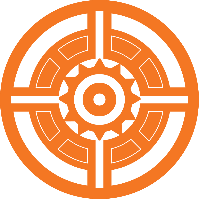 MINUTESMeeting 12 October 20231:30 pm to 3:00 pm NACC Pattea or Zoom Join Zoom HereWelcome and Acknowledgments: Meeting started at 1:35pm by Ora Marek-MartinezLand Acknowledgement read by Ora Marek-MartinezNorthern Arizona University sits at the base of the San Francisco Peaks, on homelands sacred to Native Americans throughout the region. We honor their past, present, and future generations, who have lived here for millennia and will forever call this place home.IntroductionsAttendance:Beth Cross, Colin Ben, Naomi Ruth Lee, Chesleigh Keene, Angelina Castagno, Renee White Eyes, Kiara Weathersby, Ora Marek-Martinez, Vangee Nez, Cassie Webster, Ariel Leigh Roddy, Sharon Chief-Yazzie, Carmenlita Chief, Angie Begay, Ron Lee, Alisse Ali Joseph, Davis Henderson, April and September Meeting minutes approvalWill be voted on in the next meeting because of the delay in getting the minutes posted for reviewCo-Chairs Updates –Kiara is new CoCom ChairShe will begin her tenure as Chair at the start of the spring semesterCenter for Inclusive Excellence Calendar of Religious ObservancesAdditions of Indigenous observancesPlease Reach out to Jo Whitney (jdw366@nau.edu) for any observances that you feel should be added to the Observances Calendar. A form will be made that can handle submissions but for the time being email will suffice.-Navajo New YearRequest to ensure accessibility in emails to CIP ListservFlyer PDFs must be accessible. Email body should include information from flyer.Resources to help: https://in.nau.edu/accessibility/resources/Update from VP of Inclusive Excellence– Dr. Justin MallettWork is ongoing for the Inclusive Excellence Action Plan (IEAP)Campus Inclusion Team, HSI are also allocated under CIEA now as wellCIP Bylaws – review updates to bylaws made by current co-chairsChanges incorporated from previous co-chairs, but there is a current request to review the bylaws to standardize them as needed to align with the IEAPMembers took time to review the proposed changesDiscussion of the mechanism for removing a memberConsensus vote vs. vote of the co-chairsDiscussion about shadowing co-chairs upon becoming co-chair-electTabled the discussion until next month pending Sheena Hale’s input, given her absenceQuestion about sending out the proposed draft of bylaws via QualtricsNovember 9th, a survey will be sent out to the commission listservCIP Directory – opt in or outForm to opt inNative American Heritage Month - Kiara Weathersby, NACC DirectorNDN Girl Book Club – Kinsale Drake at NAU Thursday, November 9, 6- 8 pm at the NACCPosters will be going up in the bus stops on campusNAHM CommitteeExercising Sovereignty Run – Wednesday, November 1Prayer, run, breakfast, and conversation with HosavaNAHM Heritage Football – October 28, 2023Stew Fest – Friday, November 3Killers of the Flower Moon, screening on November 4thNative American Cuisine at the Hot Spot and The Düb November 6-9thRock your Mocs – Wednesday, November 15Elder Lecture Series, November 16thLouie’s Cupboard Native American Heritage Month Cooking DemoOpen Discussion & AnnouncementsONAI Indigenous Faculty, Staff, and Allies Networking at the NACC, 3-4 pmFriday, October 13Friday, November 17Friday, December 1Congratulations to Sharon Singer-Doctor, the 2023 NAU Homecoming DedicateeRegister for Dedicatee Luncheon – Tuesday, October 24, 11 am – 1 pm, Ashurst AuditoriumIndigenous folks in the NAU ReviewNAU Crowdfunding Native American and Indigenous Student Initiatives through the NAU FoundationTribal Leadership Initiative with University of Saskatchewan First Nations people–Gavin Healey and Manley BegayEvent held in the valley and went wellCollaboration with NAU Communications and Social Media – highlighting NAU’s Indigenous peoplethroughout the year and during Native American Heritage MonthNew guidebook for Native American and Indigenous Media usage will be coming out soonMeeting ended at 2:45pm by Ora Marek-MartinezNext Meeting: Thursday, November 9, 2023 (2nd Thursday of every month) from 1:30 pm to 3 pm